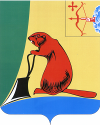 ТУЖИНСКАЯ РАЙОННАЯ ДУМАКИРОВСКОЙ ОБЛАСТИРЕШЕНИЕпгт ТужаО внесении изменений в решение Тужинской районной Думыот 28.11.2011 №12/70В соответствии с Федеральным законом от 07.02.2011 №6-ФЗ (ред. от 03.04.2017) «Об общих принципах организации и деятельности контрольно-счетных органов субъектов Российской Федерации и муниципальных образований», пунктом 13 части 2 статьи 21 Устава муниципального образования Тужинский муниципальный район, утвержденного решением Тужинской районной Думы Кировской области от 27.06.2005 №23/257 (ред. от 24.03.2017) Тужинская районная Дума РЕШИЛА:1. Внести в решение Тужинской районной Думы от 28.11.2011 №12/70  (ред. от 29.02.2016) «Об утверждении Положения о Контрольно-счетной комиссии Тужинского муниципального района» (далее соответственно - решение, Положение) следующие изменения:1.1. Часть 5 статьи 5 Положения дополнить пунктом 6 следующего содержания:«6) несоблюдения ограничений, запретов, неисполнения обязанностей, которые установлены Федеральным законом от 25 декабря 2008 года №273-ФЗ «О противодействии коррупции», Федеральным законом от 3 декабря 2012 года №230-ФЗ «О контроле за соответствием расходов лиц, замещающих государственные должности, и иных лиц их доходам», Федеральным законом от 7 мая 2013 года №79-ФЗ «О запрете отдельным категориям лиц открывать и иметь счета (вклады), хранить наличные денежные средства и ценности в иностранных банках, расположенных за пределами территории Российской Федерации, владеть и (или) пользоваться иностранными финансовыми инструментами».»;1.2. Статью 12 Положения дополнить частью 4.1 следующего содержания:«4.1. Должностные лица контрольно-счетных органов обязаны соблюдать ограничения, запреты, исполнять обязанности, которые установлены Федеральным законом от 25 декабря 2008 года №273-ФЗ «О противодействии коррупции», Федеральным законом от 3 декабря 2012 года №230-ФЗ «О контроле за соответствием расходов лиц, замещающих государственные должности, и иных лиц их доходам», Федеральным законом от 7 мая 2013 года №79-ФЗ «О запрете отдельным категориям лиц открывать и иметь счета (вклады), хранить наличные денежные средства и ценности в иностранных банках, расположенных за пределами территории Российской Федерации, владеть и (или) пользоваться иностранными финансовыми инструментами».».1.3. Часть 2 статьи 3 Положения изложить в следующей редакции:«2. Предложения о кандидатуре на должность председателя Контрольно-счетной комиссии вносятся в представительный орган муниципального образования:1) председателем Тужинской районной Думы;2) депутатами Тужинской районной Думы  - не менее одной трети от установленного числа депутатов Тужинской районной Думы;3) главой Тужинского муниципального района.»1.4. Часть 3 статьи 4 Положения исключить.2. Опубликовать настоящее решение в Бюллетене муниципальных нормативных правовых актов органов местного самоуправления Тужинского муниципального района Кировской области.Глава Тужинского муниципального района					                 Е.В. ВидякинаПредседатель Тужинскойрайонной Думы							                     Е.П. Оносов14.07.2017№14/98